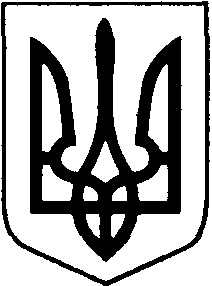 БОРАТИНСЬКА СІЛЬСЬКА  РАДАЛУЦЬКОГО РАЙОНУ  ВОЛИНСЬКОЇ  ОБЛАСТІРОЗПОРЯДЖЕННЯ ГОЛОВИ06 лютого 2020 року                           с. Боратин		                             № 18/1.2Про призначення відповідальної особи у сфері протидії торгівлі людьмиВідповідно до п.п. 19, 20 ч. 4 статті 42 Закону України «Про місцеве самоврядування  в Україні», Закону України «Про протидію торгівлі людьми», постанови Кабінету Міністрів України від 24 лютого 2016 року № 111 «Про затвердження Державної соціальної програми протидії торгівлі людьми на період до 2020 року», постанови Кабінету Міністрів України від 22 серпня 2012 року № 783 «Про затвердження Порядку взаємодії суб’єктів, які здійснюють заходи у сфері протидії торгівлі людьми», з метою оперативного реагування на випадки торгівлі людьми:1. Визначити відповідальною особою у сфері протидії торгівлі людьми на території Боратинської об’єднаної громади начальника служби у справах дітей, сім’ї та соціального захисту виконавчого комітету Боратинської сільської ради Мельник Вікторію Анатоліївну.2. Відповідальній особі:– організовувати роботу щодо прийому та реєстрації заяв і повідомлень щодо фактів торгівлі людьми на території Боратинської громади;– розробити та подати на затвердження сесії Боратинської сільської ради заходи щодо протидії торгівлі людьми на території Боратинської громади на 2020 рік;– координувати та спільно з Луцьким районним відділення поліції оперативно реагувати на факти торгівлі людьми.3. Контроль за виконанням розпорядження залишаю за собою.Сільський голова 							Сергій ЯРУЧИКБогдана МакарчукВИКОНАВЕЦЬ:Спеціаліст-юрисконсульт 					Богдана Макарчук«____»_______2020 р.ПОГОДЖЕНО:Секретар 								Людмила Сахан		«____»_______2020 р.Начальник служби у справах дітей,сім’ї та соціального захисту 					Вікторія Мельник«____»_______2020 р.						